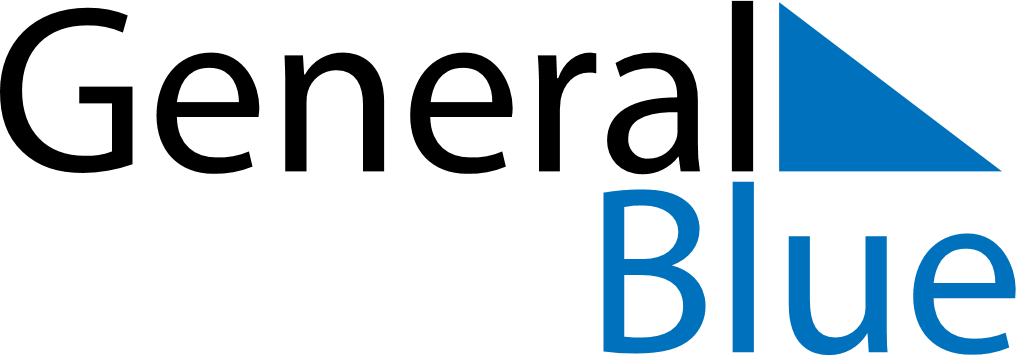 April 2021April 2021April 2021GibraltarGibraltarSUNMONTUEWEDTHUFRISAT123Good Friday45678910Easter SundayEaster Monday1112131415161718192021222324252627282930Workers Memorial Day